NDAS22 Edinburgh accommodation OptionsEmail Ailbhe if you have questions about accommodation, travel, or the city a.m.mckinney@sms.ed.ac.uk Please book as soon as possible as the Royal Highlands Show is also being held in Edinburgh the week of the conference. If you want to stay in a dormitory in a hostel or an airbnb, but would rather stay with people going to NDAS22, email Ailbhe to put you in touch with each other by this date: 13.05.2022NDAS 2022 will be held in the Outreach Centre on Holyrood road. Address: Outreach Centre 9C Holyrood Rd, Edinburgh EH8 8FPIt looks like this from the front: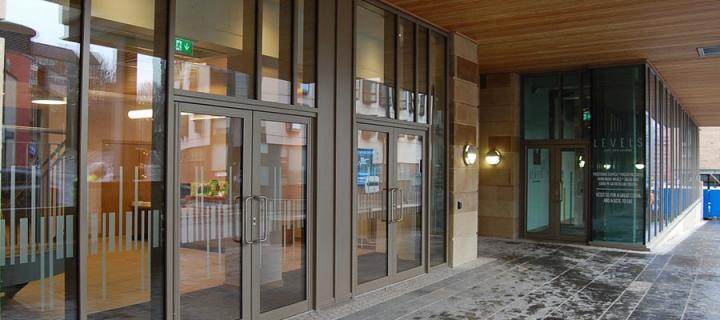 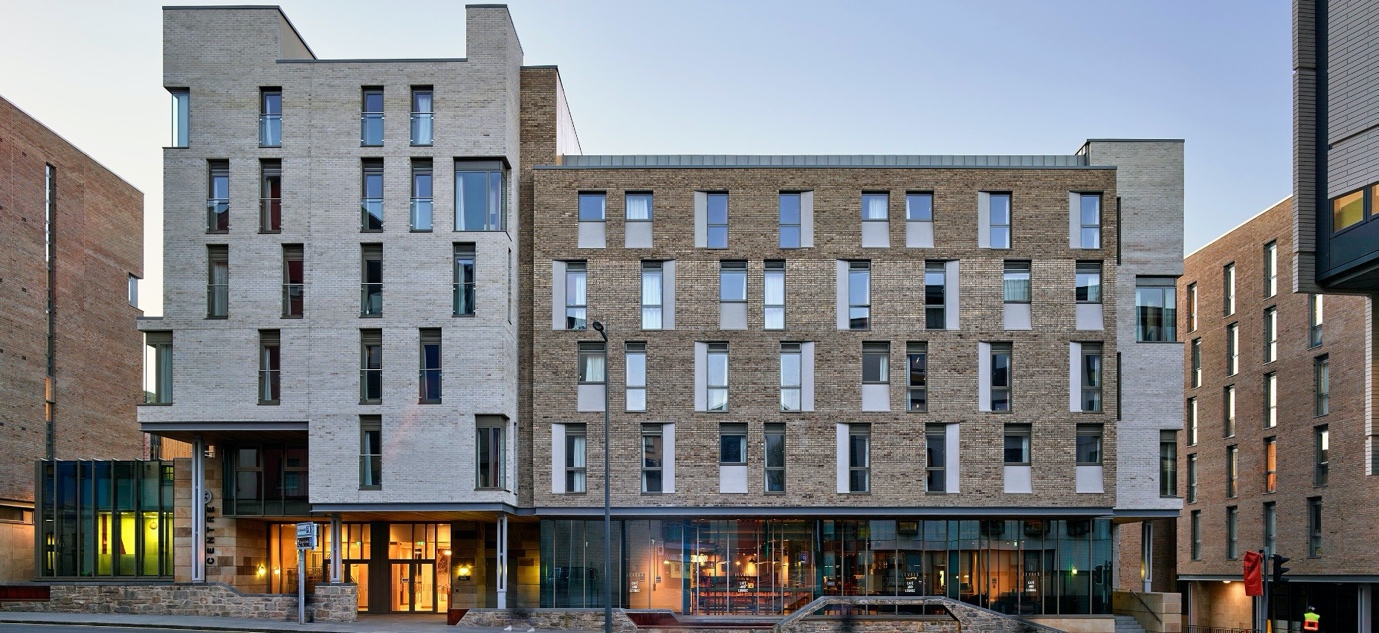 Accommodation Options:Prices below are for one night. Please note there are also many Airbnbs in the city centre (private and shared) starting from £50 Ten minutes or less walk to Outreach centreSt Christopher's Edinburgh Old Town £20 32 Market St, Edinburgh, Old Town, Edinburgh, EH1 1QB, United Kingdom (Dormitory) CoDE Pod – The CoURT – Edinburgh £251a Parliament Square, Old Town, Edinburgh, EH1 1RF(Dormitory) Kick Ass Grassmarket £252 West Port, Old Town, Edinburgh, EH1 2JA, United Kingdom(Dormitory) TravelLodge Edinburgh Central £14433 St. Mary's Street, Edinburgh Edinburgh City Centre Royal Mile hotel Premier Inn £168 33 East Market Street, Old Town, EdinburghEH8 8FRHub by Premier Inn Edinburgh Royal Mile hotel £12237 East Market Street, Edinburgh,EH8 8FRHoliday Inn Express Edinburgh - Royal Mile £240300 Cowgate, EdinburghA little further, 20 minute walk or lessDestiny Student - Holyrood (Brae House) £4231 Abbeyhill, Old Town, Edinburgh, EH8 8EL, United KingdomPollock Halls - Edinburgh First - Campus Accommodation £3418 Holyrood Park Road, Edinburgh, EH16 5AY, United KingdomEdinburgh Backpackers £6565 Cockburn Street, Old Town, Edinburgh, EH1 1BU, United KingdomEdinburgh Holiday Guest House £657 Minto Street, Edinburgh, EH9 1RG, United KingdomCastle Rock Hostel £7015 Johnston Terrace, Edinburgh, EH1 2PW, Scotland, United KingdomEdinburgh Central Youth Hostel £102 (shared rooms for cheaper)9 Haddington Place, Edinburgh, Mid LothianHub by Premier Inn Edinburgh City Centre (Rose Street) £125Rose Street, South Lane, EdinburghEH2 2NNLeonardo Hotel Edinburgh City £17079 Lauriston Place Edinburgh Travelodge Edinburgh Central Waterloo Place £18217 Waterloo Place, EdinburghTravelodge Edinburgh Central Rose Street £19837-43 Rose Street, EdinburghTravelodge Edinburgh Central Queen Street £19830-31 Queen Street, EdinburghHoliday Inn Express: Edinburgh City Centre £214Picardy Place, EdinburghWould probably need to get an uber or taxi in the morning: less than 15 minutes’ driveRockville Hotel (beachfront) £632 Joppa Pans, Portobello, Edinburgh, EH15 2HF, United Kingdom –Argyle Backpackers £5014 Argyle Place, Edinburgh, EH9 1JL, Scotland, United Kingdom OYO Arden Guest House. £82126 Old Dalkeith Road, Edinburgh, EH16 4SD, Scotland, United KingdomAscot Guest House £6098 Dalkeith Road EdinburghInternational Guest House £7537 Mayfield Gardens, Newington, EdinburghEdinburgh37   £120 37 Mayfield Gardens, Edinburgh, EH9 2BX, Scotland, United KingdomTravelodge Edinburgh Cameron Toll £11343 Craigmillar Park,, Cameron Toll, Edinburgh East hotel Premier Inn £130228 Willowbrae Road, EdinburghEdinburgh Leith Waterfront hotel Premier Inn £15551-53 Newhaven Place, Leith, Edinburgh EH6 4TXel EdinLeonardo Royal Hotel Edinburgh Haymarket £170 1 Morrison Link Edinburgh Holiday Inn Express Edinburgh - Leith Waterfront £170 Britannia Way Ocean Drive Leith, Edinburgh